Request Reference: 1718188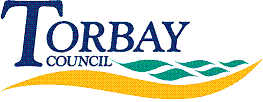 Date received: 5 May 2017Date response sent: 7 June 2017 1.	Please can you tell me how much funding your 'health protection' budget (part of the Public Health budget) has received for 2017/18.£84,0002.	Please also tell me how much funding the health protection budget received in 2013/14, 2014/15, 2015/16 and 2016/17.2013/14£26,0002014/15£71,7002015/16£84,0002016/17£84,000